Закиров Бахтияр ЭЭ-2-19                                                                     22.04.2020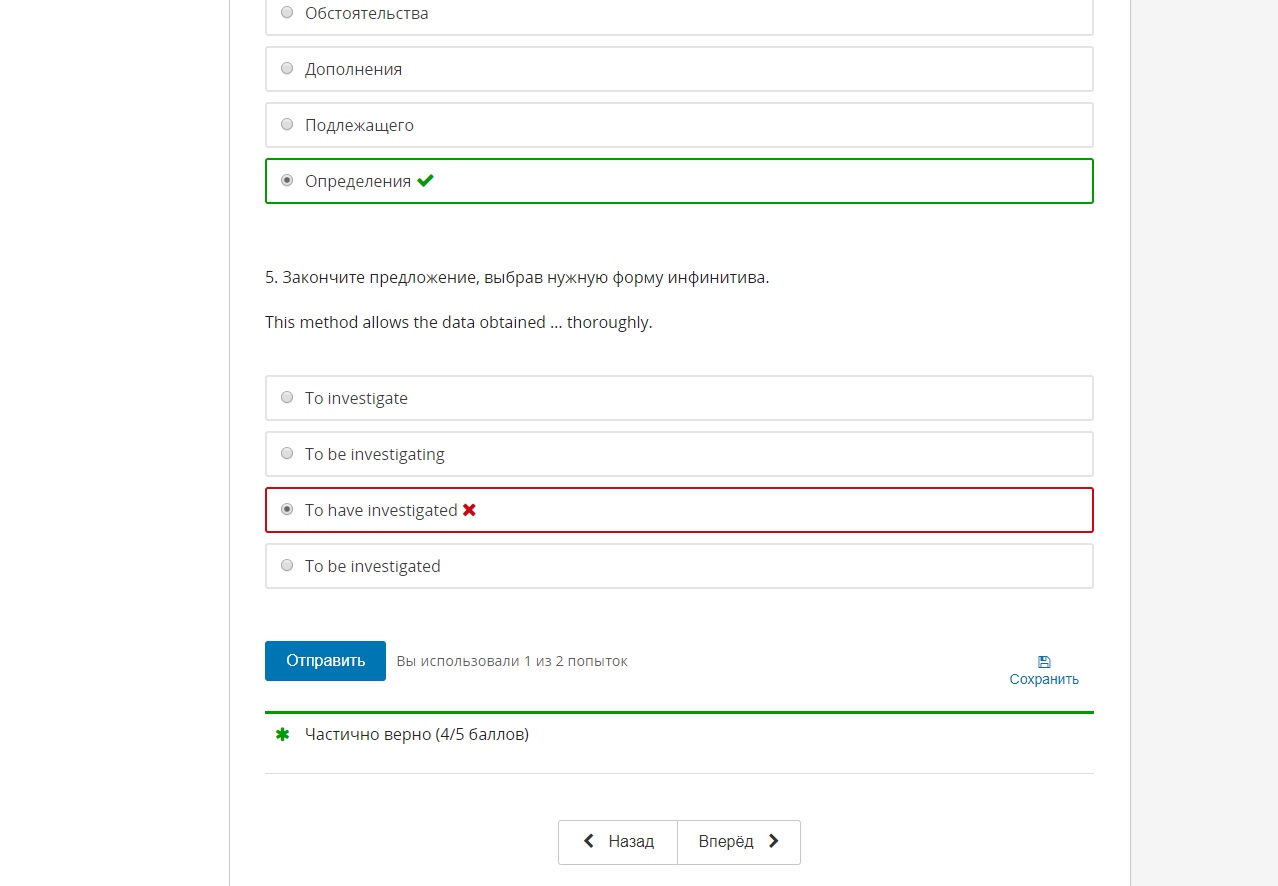 Ex 1.This house was the first to be constructed in this region.- Это был первый дом, построенный в этом регионеThe problem to be considered is connected with the development of the area.-  Рассматриваемая проблема связана с развитием района I tried to make him realize that his behaviour wasn’t good.- Я пытался заставить его понять, что его поведение не было хорошимIt was necessary to provide the workers with all the necessary equipment.- Необходимо чтобы работники были обеспечены всем необходимым оборудованиемTo love somebody means to believe, to understand and to forgive him.- Любить кого-то это значит верить, понимать и прощать егоYou should work hard to pass your examination well.- Ты должен усердно работать, чтобы успешно сдать экзаменMy parents were happy to be spending their holiday at this beautiful place.- Мои родители были рады провести свой отпуск в этом прекрасном местеEx 2.We thought him to have left our city last Friday.I supposed this machine to be work on negligible amount of fuel.Everybody consider him to be the most reliable person in the group.She didn’t hear the boy to entered the room.The scientists believed the experiment to have finished three years ago.The police officer made him to pay the charge.The teacher claimed this theory to have been proved in the 17th century.